AUSSCHREIBUNG ROSE VOM WÖRTHERSEE 2016          17. SKIFF-REGATTA
16 km–RUDERMARATHON von Velden nach Klagenfurt
Ruderwettfahrt nach den RoR der FISA bzw. der RWB des ÖRV 

Termin: Samstag, 8. Oktober 2016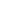 Streckenlänge: ca. 16 km, stehendes Gewässer des Wörthersees. Meldeschluss: Mittwoch, 28. September 2016, 18 Uhr. 
Nachmeldungen sind nicht möglich. Meldeadresse: online Kontaktpersonen: Willy Koska, Karl-Marx-Straße 35, 9020 KlagenfurtTel. +43 699 1914 6880  wkoska@a1.netKategorien: Junioren, Männer, Frauen und Masters aller Kategorien, entsprechend der RoR der FISA und RWB des ÖRV. 
Junioren/-innen–B dürfen nur mit ärztlicher Genehmigung nach § 17 (4) starten. Startzeit /-ort: 11 Uhr in Velden vor dem Schlosshotel. 
Die Startlinie ist die Linie zwischen zwei Schiedsrichterbooten, auch markiert durch 2 Bojen. 
Start in Gruppen nach Kategorien. Abstand zwischen den Gruppen 3 Minuten. Die Einteilung der Gruppen und die genauen Startzeiten werden im Internet bekanntgegeben und im Regattabüro ausgehängt. 
Bei Schlechtwetter kann der Start bis 15 Uhr verschoben werden. 
Auf Zuspätkommende wird nicht gewartet. Ziel: 2 Bojen beim Fahnenmast des RV Albatros Klagenfurt.Zielschluss: 3 Stunden nach dem Start.Meldegeld: 35,- € plus 5,- € Startnummerneinsatz, wird nach Rückgabe der Startnummer im Regattabüro refundiert. Im Meldegeld sind eine Erinnerungsmedaille und die Busfahrt zum Start inkludiert. 
Raiffeisenlandesbank Kärnten, BIC: RZKTAT2K                         IBAN:  AT73 3900 0009 0110 8125, Kennwort: RoseDas gesamte Meldegeld von 40,- € 
muss bis zum 28. September am genannten Konto eingelangt sein. 
Falls dies nicht der Fall ist, 
wird die Meldung mit einem Aufschlag von 10,- € belegt.Startnummern: Einsatz: 5,- € 
Ausgabe im Regattabüro beim RV Albatros am 7. Oktober von 14-19 Uhr und am 8. Oktober von 7.30 - 9.00 Uhr. 
Bei Rückgabe der Startnummer nach dem Rennen werden 5,- € refundiert. Wertung: Jede Altersgruppe sowie Männer und Frauen werden getrennt gewertet. Preise: Alle Teilnehmer erhalten eine Erinnerungsmedaille, Gruppensieger Ehrenpreise. Gesamtsieger in der Kategorie Männer und Frauen erhalten die "Rose vom Wörthersee". Bootslagerplatz: Beim Metnitzstrand Klagenfurt/See (Ziel) und/oder 3 Bootsplätze in Velden (werden im Internet bekannt gegeben). 
Der Veranstalter übernimmt keine Haftung für die Lagerung der Boote. Haftung: Die Teilnahme erfolgt auf eigene Gefahr. 
Der Veranstalter übernimmt keine Haftung (einschließlich Fahrlässigkeit) für Personen- und/oder Sachschäden aller Art (einschließlich Folgeschäden), die sich im Zusammenhang mit der Veranstaltung ergeben. 
Der Veranstalter haftet nicht für die gesundheitliche Eignung der Teilnehmer an der Veranstaltung. Diese wird auch nicht vom Veranstalter kontrolliert. 
Die Fahrordnung ist einzuhalten. Genehmigung: Genehmigt von der Technischen Kommission des ÖRV 
am 4.12.2015Für den RV Albatros KlagenfurtFür den RV Albatros Klagenfurt